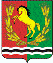 АДМИНИСТРАЦИЯМУНИЦИПАЛЬНОГО ОБРАЗОВАНИЯ  МОЧЕГАЕВСКИЙ СЕЛЬСОВЕТ АСЕКЕВСКОГО РАЙОНА ОРЕНБУРГСКОЙ ОБЛАСТИП О С Т А Н О В Л Е Н И Е06.02.2019		                       с.Мочегай       	                                          № 05-пО мерах по реализации решения Совета депутатов от 28 декабря 2018 года № 80 «О бюджете муниципального образования  Мочегаевский сельсовет на 2019 год и на плановый период 2020 – 2021 годов»В целях реализации решения Совета депутатов от 28 декабря 2018               года № 80 «О бюджете муниципального образования Мочегаевский сельсовет  на 2019 год и на плановый период 2020 – 2021 годов», постановляю:Принять к исполнению  бюджет администрации муниципального образования Мочегаевский сельсовет  на 2019 год и на плановый период 2020 и 2021 годов.Главным распорядителем средств  проводить постоянную работу с налогоплательщиками – юридическими лицами с целью обеспечения ими своевременных расчетов по платежам в бюджеты всех уровней.Главным администратором доходов местного  бюджета обеспечить исполнение плановых назначений по налоговым и неналоговым доходам, утвержденных решением о местном бюджете, принять меры по сокращению задолженности по уплате налоговых и неналоговых платежей.Главным распорядителем средств местного  бюджета:Обеспечить:выплату заработной платы (перечисление платежей в государственные внебюджетные фонды), оплату коммунальных услуг, исполнение публичных нормативных обязательств, уплату налогов, финансирование принятых и неисполненных обязательств 2018 года в первоочередном порядке;сокращение кредиторской и дебиторской задолженности;проведение анализа мероприятий муниципальных программ по итогам 2018 года и представление предложений по внесению изменений в муниципальные программы;соблюдение запрета на установление расходных обязательств, не связанных с решением вопросов, отнесенных к полномочиям органов местного самоуправления.Главе администрации  Мочегаевского сельсовета:Обеспечить:полноту и своевременность размещения информации о деятельности администрации на официальном сайте www.bus.gov.ru в сети Интернет;5. Установить, что получатели средств местного  бюджета при заключении договоров (муниципальных контрактов) на поставку товаров, выполнение работ и оказание услуг в пределах доведенных им в установленном порядке лимитов бюджетных обязательств на 2019 год вправе предусматривать авансовые платежи, если иное не установлено законодательством Российской Федерации:до 100 процентов суммы договора (муниципального контракта), но не более доведенных лимитов бюджетных обязательств по соответствующему коду бюджетной классификации Российской Федерации:на оказание услуг связи, подписку на печатные издания и их приобретение;обучение на курсах повышения квалификации, участие в научных, методических, научно-практических и иных конференциях и семинарах;оплату командировочных расходов (суточные, проживание) при направлении в служебные командировки, приобретение авиа- и железнодорожных билетов, билетов для проезда городским и пригородным транспортом, путевок на санаторно-курортное лечение и отдых детей;на организацию и проведение спортивно-массовых, культурно-зрелищных мероприятий, соревнований областного, республиканского и международного масштабов (в том числе учебно-тренировочных сборов, фестивалей, конкурсов, олимпиад), подготовку и командирование спортсменов, участников на данные мероприятия, соревнования, в том числе расходы на проезд, проживание, питание, суточные, медико-биологическое обеспечение, оплату взноса на участие при направлении на различного рода мероприятия студентов (учащихся), и сопровождающих их лиц, не являющихся штатными сотрудниками направляющего их учреждения;по договорам обязательного страхования гражданской ответственности владельцев транспортных средств;по договорам (муниципальным контрактам) на выполнение работ по строительству, реконструкции и капитальному ремонту объектов капитального строительства муниципальной собственности Мочегаевского сельсовета, на приобретение объектов недвижимого имущества в муниципальную собственность Мочегаевского сельсовета :на сумму не превышающую 10  млн. рублей, – до 30 процентов суммы договора (муниципального контракта), но не более 30 процентов доведенных лимитов бюджетных обязательств по соответствующему коду бюджетной классификации Российской Федерации;на сумму, превышающую 10  млн. рублей, – до 30 процентов суммы договора (муниципального контракта), но не более доведенных лимитов бюджетных обязательств по соответствующему коду бюджетной классификации Российской Федерации, с последующим авансированием выполняемых работ после подтверждения выполнения предусмотренных договором (муниципальным контрактом) работ в объеме произведенного авансового платежа (с ограничением общей суммы авансирования не более 70 процентов суммы договора (муниципального контракта); до 30 процентов суммы договора (муниципального контракта), но не более 30 процентов доведенных лимитов бюджетных обязательств по соответствующему коду бюджетной классификации Российской Федерации, – по остальным договорам (муниципальным контрактам), не указанным в подпункте 1-3 настоящего пункта.6. Получатель средств местного  бюджета не вправе допускать принятие после 1 декабря текущего финансового года бюджетные обязательства на основании муниципальных контрактов на поставку товаров, выполнение работ, оказание услуг, предусматривающих сроки оплаты поставленных товаров, выполненных работ, оказанных услуг или выплаты аванса, в том числе по отдельным этапам их исполнения, превышающие один месяц после указанной даты.7. Условиями внесения в финансовый отдел администрации муниципального образования «Асекеевский район» предложений о внесении изменений в решение о бюджете муниципального образования Мочегаевский сельсовет  (сводную бюджетную роспись) являются:1) сохранение уровня заработной платы не ниже минимального размера оплаты труда, установленного законодательством Российской Федерации;2) недопущение образования просроченной кредиторской задолженности.8. Главе администрации МО Мочегаевский сельсовет :8.1. Обеспечить контроль за расходованием средств местного  бюджета на содержание аппарата управления органов муниципальной власти и при необходимости, внесением предложений по их оптимизации с целью соблюдения норматива расходов на содержание органов власти, установленного на 2019 год.8.2. Обеспечить контроль за соблюдением главными распорядителями средств местного бюджета оплаты кредиторской задолженности, сложившейся по состоянию на 31 декабря 2018 года, в пределах лимитов бюджетных обязательств, доведенных на 2019 год.8.3. Принимать изменения в показатели кассового плана соответствующего месяца в пределах годового объема кассового плана при условии сбалансированности кассового плана соответствующего месяца.11. Выявлять используемые не по целевому назначению (неиспользуемые) земли сельскохозяйственного назначения.12. Обеспечить:проведение анализа дебиторской и кредиторской задолженности, сложившийся по состоянию на 1 апреля, 1 июля, 1 октября 2019 года и                        на 1 января 2020 года, и принятие мер, направленных на недопущение дебиторской и кредиторской задолженности в 2019 году;эффективное использование целевых межбюджетных трансфертов, переданных из областного и районного бюджета;формирование бюджетных ассигнований на финансовое обеспечение реализации муниципальных программ на уровне не ниже 95 процентов от общего объема расходов местного бюджета на 2019 год;отражение в муниципальных программах средств целевых межбюджетных трансфертов, предоставляемых местным бюджетам в рамках государственных программ Оренбургской области;выполнение условий соглашений о предоставлении субсидий местным бюджетам и о предоставлении дотаций на выравнивание бюджетной обеспеченности из областного и районного бюджета, заключаемых с главными распорядителями средств;планирование поступлений по налогу на имущество физических лиц на 2019 и 2020 годы исходя из кадастровой стоимости объектов недвижимого имущества в соответствии с законодательством о налогах и сборах РФ, с учетом нормативных правовых актов органом местного самоуправления;проведение анализа качества и полноты сведений об объемах недвижимости, расположенных на территориях конкретных муниципальных образований, для принятия административных решений по их вовлечению в налоговый оборот.13. Контроль за исполнением настоящего постановления возлагаю на себя.14. Постановление вступает в силу со дня подписания и распространяется на правоотношения, возникшие с 01 января 2019 года.Глава администрации                                           Ю.Е.Переседов